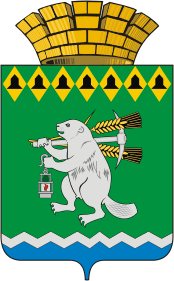 Дума Артемовского городского округаVI созыв51 заседание     РЕШЕНИЕот  30 мая 2019 года                                                                                  № 549О внесении изменений в Порядок применения взысканий за несоблюдение муниципальными служащими Артемовского городского округа ограничений и запретов, требований о предотвращении или об урегулировании конфликта интересов и неисполнение обязанностей, установленных в целях противодействия коррупцииВ целях приведения муниципального правового акта в соответствие                      с законодательством Российской Федерации и Свердловской области,                              в соответствии с частью 3 статьи 27.1 Федерального закона от 2 марта 2007 года № 25-ФЗ «О муниципальной службе Российской Федерации», пунктом 1 статьи 12.1 Закона Свердловской области от 29 октября 2007 года № 136-ОЗ «Об особенностях муниципальной службы на территории Свердловской области», частью 4 статьи 5 Федерального закона от 25 декабря 2008 года           № 273-ФЗ «О противодействии коррупции», руководствуясь статьей 23 Устава Артемовского городского округа, Дума Артемовского городского округа РЕШИЛА: 1. Внести в Порядок применения взысканий за несоблюдение муниципальными служащими Артемовского городского округа ограничений и запретов, требований о предотвращении или об урегулировании конфликта интересов и неисполнение обязанностей, установленных в целях противодействия коррупции, принятого решением Думы Артемовского городского округа от 28.08.2014 № 523 (далее - Порядок), следующие изменения:1) признать утратившим силу абзац пятый пункта 4 Порядка;2) дополнить Порядок пунктом 4.1 следующего содержания:«4.1. Муниципальный служащий, допустивший дисциплинарный проступок, может быть временно (но не более чем на один месяц), до решения вопроса о его дисциплинарной ответственности, отстранен от исполнения должностных обязанностей с сохранением денежного содержания. Отстранение муниципального служащего от исполнения должностных обязанностей в этом случае производится представителем нанимателя (работодателем).»;3) дополнить Порядок пунктом 4.2 следующего содержания:«4.2. Дисциплинарное взыскание за несоблюдение ограничений и запретов, неисполнение обязанностей, установленных законодательством Российской Федерации о противодействии коррупции, не может быть применено позднее трех лет со дня совершения проступка. В указанные сроки не включается время производства по уголовному делу.»;4) пункт 5 Порядка изложить в следующей редакции:«5. Взыскания за коррупционные правонарушения применяются представителем нанимателя (работодателем) на основании:1) доклада о результатах проверки, проведенной лицом, ответственным за работу по профилактике коррупционных и иных правонарушений соответствующего органа местного самоуправления Артемовского городского округа;2) рекомендации комиссии по соблюдению требований к служебному поведению муниципальных служащих и урегулированию конфликта интересов в случае, если доклад о результатах проверки направлялся в комиссию;3) доклада лица, ответственного за работу по профилактике коррупционных и иных правонарушений соответствующего органа местного самоуправления Артемовского городского округа о совершении коррупционного правонарушения, в котором излагаются фактические обстоятельства его совершения, и письменного объяснения муниципального служащего только с его согласия и при условии признания им факта совершения коррупционного правонарушения (за исключением применения взыскания в виде увольнения в связи с утратой доверия);4) объяснений муниципального служащего;5) иных материалов.».2. Настоящее решение вступает в силу после официального опубликования.3. Настоящее решение опубликовать в газете «Артемовский рабочий» и разместить на официальном сайте Думы Артемовского городского округа в информационно-телекоммуникационной сети «Интернет».4. Контроль исполнения настоящего решения возложить на постоянную комиссию по вопросам местного самоуправления, нормотворчеству и регламенту (Угланов М.А.).Председатель Думы Артемовского городского  округаГлава Артемовского городского округа  К.М. ТрофимовА.В. Самочернов